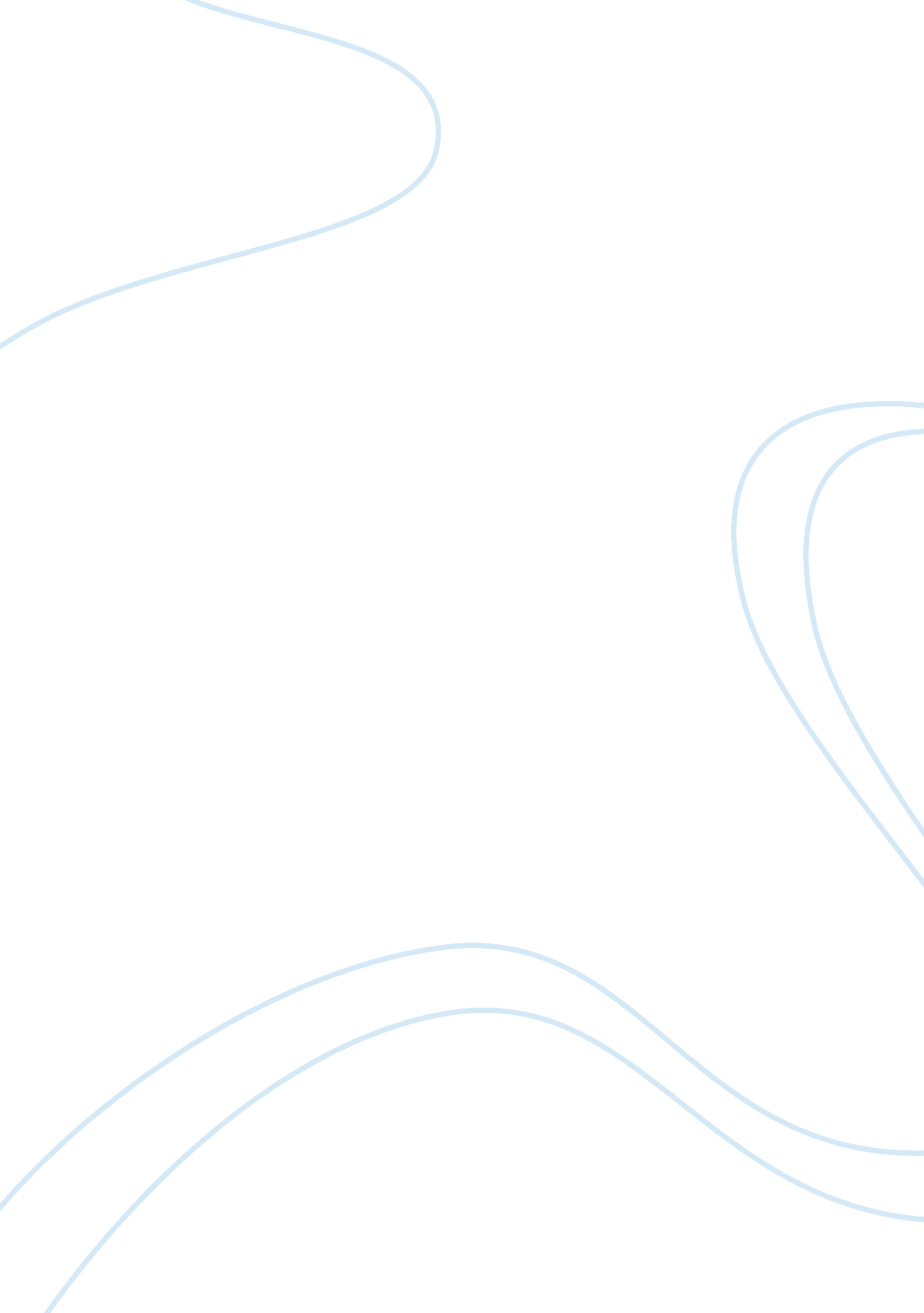 The prevention of id theft against women while shopping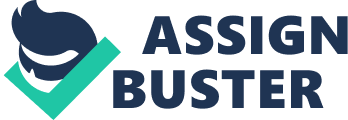 The prevention of ID Theft against women while shopping Affiliation Characteristics Total Identity Theft Existing Account New Account (%) 
Personal Information (%) 
Multiple Types (%) 
Female 
15 
13 
4 
3 
5 
Male 
14 
12 
4 
3 
6 
Age: 16-24 years old 
55 
41 
16 
16 
22 
25-34 years old 
29 
25 
8 
7 
13 
35-49 years old 
19 
15 
6 
3 
8 
50-64 years old 
19 
16 
5 
3 
6 
65 years old and Above 
20 
16 
5 
3 
7 
Source: Langton & Michael Planty, (2010) 
From the data presented above, it is clearly depicted that female in shopping malls suffer more from identity theft cases than men do. Further from the same statistics, most of the affected individuals fall in the age of between 16 and 24 year. In fact, 55% of the affected people are within this age group, with women being the majority. This age group is then followed closely by people of the age of 25-34 years of age, who account for 29 per cent. It seems that due to increase in one’s age, the ability to fall victim of identity theft decrease. People aged between 35 and 49 years and 50-64 account for only 19 per cent each. The implication here could be that these people are mature enough to determine possible threats and they can therefore avoid cases of identity theft. The aged people fall victim even more frequently due to their inability to take care of themselves. Like women, they would prefer seeking assistance regarding the tasks that could lead to identity theft. 
This data is further analysed using SPSS as follows: 
One-Sample Statistics 
N 
Mean 
Std. Deviation 
Std. Error Mean 
Total Identity Theft 
7 
24. 4286 
14. 32780 
5. 41540 
Existing Account 
7 
19. 7143 
10. 29100 
3. 88963 
New Account 
7 
6. 8571 
4. 25944 
1. 60992 
Personal Information 
7 
5. 4286 
4. 89412 
1. 84980 
Multiple Types 
7 
9. 5714 
6. 07885 
2. 29759 
From the SPSS output on one-sample statistics, the mean value for all victims of identity theft irrespective of the specific characteristic is 24. 429 with a standard deviation of 14. 327. 
One-Sample Test 
Test Value = 0 
t 
df 
Sig. (2-tailed) 
Mean Difference 
95% Confidence Interval of the Difference 
Lower 
Upper 
Total Identity Theft 
4. 511 
6 
. 004 
24. 42857 
11. 1776 
37. 6796 
Existing Account 
5. 068 
6 
. 002 
19. 71429 
10. 1967 
29. 2319 
New Account 
4. 259 
6 
. 005 
6. 85714 
2. 9178 
10. 7965 
Personal Information 
2. 935 
6 
. 026 
5. 42857 
. 9023 
9. 9549 
Multiple Types 
4. 166 
6 
. 006 
9. 57143 
3. 9494 
15. 1934 
The table above is an SPSS output of the data depicting the test of significant using one-tailed t test. From the analysis, all variables are significant in explaining the model. Besides, from the ANOVA statistics are variables are also found to be significant in explaining the model. The ANOVA statistics is as shown below: 
ANOVA 
Sum of Squares 
df 
Mean Square 
F 
Sig. 
ExistingAccount 
Between Groups 
634. 929 
5 
126. 986 
253. 971 
. 048 
Within Groups 
. 500 
1 
. 500 
Total 
635. 429 
6 
NewAccount 
Between Groups 
108. 357 
5 
21. 671 
43. 343 
. 115 
Within Groups 
. 500 
1 
. 500 
Total 
108. 857 
6 
PersonalInformation 
Between Groups 
143. 714 
5 
28. 743 
. 
. 
Within Groups 
. 000 
1 
. 000 
Total 
143. 714 
6 
MultipleTypes 
Between Groups 
219. 714 
5 
43. 943 
21. 971 
. 161 
Within Groups 
2. 000 
1 
2. 000 
Total 
221. 714 
6 
References 
Langton, L., & Michael Planty. (2010,). National Crime Victimization Survey Supplement: Victims of Identity Theft, 2008. Bureau of Justice Statistics: Special Report, NCJ 231680, 1-20. 